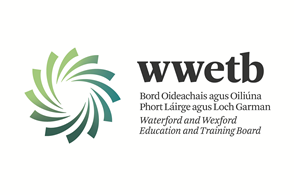 Applications are invited from suitably qualified persons for the following:Special Class TeacherGorey Hill School, Gorey, Co Wexford(Roll Number 20580J)Waterford and Wexford Education and Training Board (WWETB) invites applications from suitably qualified persons for the post of Special Class teacher at Gorey Hill School to take effect from 1st September 2024. Gorey Hill School is a Special School that provides an appropriate education for students, aged 4 to 18 years old, who have a diagnosis of Autism and complex learning needs or complex learning needs with a professional recommendation for a special school.  The new school will be located in Gorey, Co. Wexford. It is intended that the new school will cater for an initial enrolment of up to 24 students when it is established and, on a phased basis, is expected to grow its capacity the short to medium term, pending a new permanent school building being provided on a permanent site.   The initial staffing allocation is for 4 teachers along with an administrative principal and administrative deputy principal.On application for the post, the applicant must meet the following criteria: Be fully registered with the Teaching Council under Route 1 (Primary), Route 4 (Other) or Route 2 (Post Primary) with the Teaching Council. A post graduate qualification in Special Education is desirableSignificant experience with children who have a diagnosis of Autism/Autistic Spectrum Disorders and/or additional education needs is desired.Application form and full particulars for the post may be obtained from https://www.wwetb.ie/about/organisation/human-resources/vacancies/Completed application forms, Teaching Council registration and associated vetting should be returned to vacancies@wwetb.ie by 4:00pm on 30/04/2024.Shortlisting may apply.Canvassing by or on behalf of the candidate will automatically disqualify.Late applications will not be accepted.All appointments are subject to the sanction of the Minister for Education.WWETB is an equal opportunities employer.